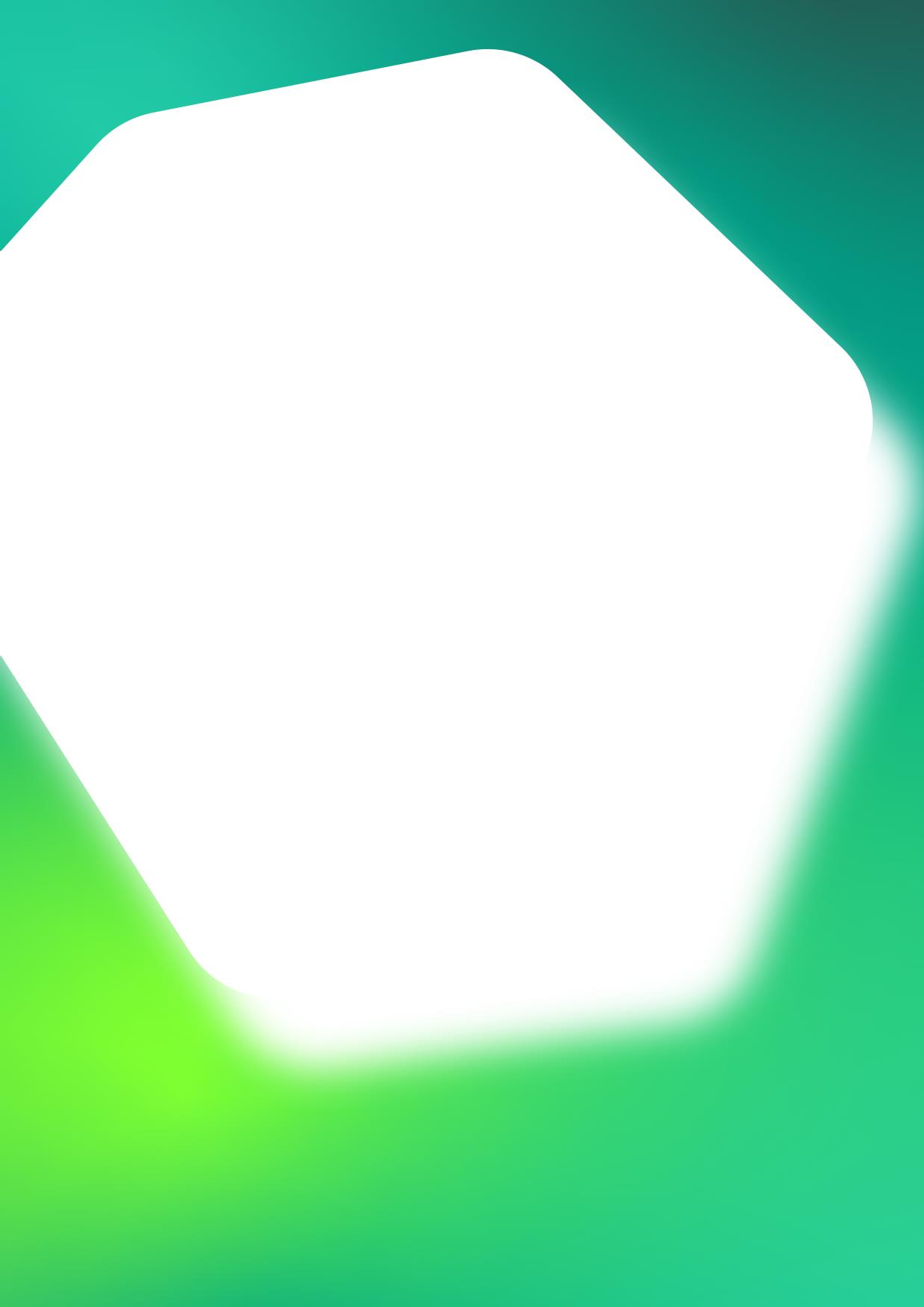 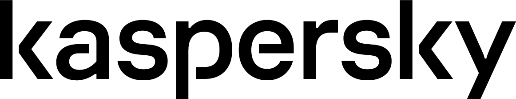 Sensorla toplanan məlumatların siyahısı: Mobil KanalKaspersky Fraud PreventionKaspersky LabMüəllif hüququ olan şəxslər aşağıdakı məlumatları avtomatik olaraq alacaq və işləyəcək:Proqram təminatı identifikatorları, istifadəçinin son məhsulu, məlumat subyektləri və ətraf mühiti:cihaz identifikatorları;IMSI;IMEI;Firmware identifikatorları;quraşdırılmış proqram təminatının identifikatorları;quraşdırılmış proqram və əməliyyat sisteminin versiyaları;Son Məhsul istifadəçisi identifikatorları və istifadəçi adı;cihazda barmaq izi təsdiqləmə funksionallığının istifadəsinə dair məlumatlar:bu funksionallıq üçün cihaz dəstəyi haqqında məlumatlar;funksionallığın aktivləşdirilməsi / deaktiv edilməsi barədə məlumatlar;cihazda identifikasiya üçün istifadə olunan barmaq izinin dəyişdirilməsi faktı barədə məlumatlar;quraşdırılmış tətbiqlər haqqında məlumat:fayl adı;paket adı;marşrut;icazə;sertifikatlar;tətbiqin quraşdırılma mənbəsi;istifadə edilən ədəbiyyat;quraşdırma tarixi və vaxtı;tətbiq şöhrəti;cihazın yerinin təyin edilməsi barədə məlumatlar:koordinatlar;koordinat təyini dəqiqliyi;aktiv şəbəkə əlaqələri haqqında məlumatlar:GPRS;GPS;Wi-Fi;rouminqdə cihazın yeri barədə məlumatlar:IP-ünvan;MAC- ünvan;URL- ünvan; HTTP referrer-dən məlumatlar;SSID;VPN əlaqə məlumatları;cihazın barmaq izi məlumatları:firmware və avadanlıq məlumatları;ekran xüsusiyyətləri;sensor xüsusiyyətləri;şəbəkə əlaqələri haqqında məlumat;cari ayarlar;cari təhlükəsizlik ayarları;yerləşmə;sistem ayarları;WebView ayarları;Fingerprint (barmaq izi) canvas;Fayllar haqqında məlumat:ölçüsü;adı;marşrut;Həş MD5 tərifi;SensorEvent məlumatları.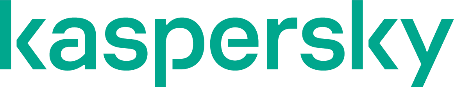 www.kaspersky.com/ www.securelist.com© 2021 AO Kaspersky Lab.All rights reserved. Registered trademarks and service marks are the property of their respective owners.